  α ν α κ ο ι ν ω σ η                                                                         Αθήνα, 11-1-2019Με αφορμή την πρόσφατη ανακοίνωση του Συλλόγου Διοικητικού Προσωπικού Πανεπιστημίου Πατρών σχετικά με την απευθείας ανάθεση της σίτισης φοιτητών του Πανεπιστημίου σε ιδιώτες, το ΙΝΕΔΙΒΙΜ υπογραμμίζει τα εξής :Επισημαίνεται ότι η διαδικασία σίτισης που εφαρμόζεται από 8-1-2019 στο Πανεπιστήμιο Πάτρας είναι η ίδια διαδικασία που εφαρμόζεται στην σίτιση                           που πραγματοποιούν με δική τους ευθύνη και διαγωνισμούς, πανελλαδικά τα Ανώτατα Εκπαιδευτικά Ιδρύματα.Η ποιότητα και ποσότητα του φαγητού ορίζεται σαφώς στις συμβάσεις με τους αναδόχους και είναι οι ίδιες απαιτήσεις που ίσχυαν μέχρι σήμερα και χωρίς καμία έκπτωση στα ανωτέρω. Οι ανάδοχοι των έργων πλέον αναλαμβάνουν πέραν των τροφίμων και του προσωπικού, και τη συντήρηση του εξοπλισμού και αντικατάστασή του (εφόσον απαιτηθεί) καθώς και το κόστος αναλωσίμων υλικών, αναλύσεων τροφίμων και μυοκτονιών. Η δε εποπτεία της σίτισης παραμένει ως είχε στα ίδια όργανα του Πανεπιστημίου και του Ι.ΝΕ.ΔΙ.ΒΙ.Μ.  Ταυτόχρονα το Ίδρυμα έχει δεσμευθεί για την απρόσκοπτη συνέχιση των διαγωνισμών διερευνώντας νομική λύση με στόχο τη διασφάλιση του συνόλου των θέσεων εργασίας. 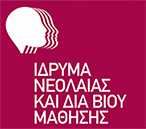 Ιδρυμα Νεολαίας και Διά Βίου ΜάθησηςΑχαρνών 417 & Κοκκινάκη, 11143 Αθήναwww.inedivim.gr